СВЕДЕНИЯоб официальном оппоненте по диссертации Савченко Евгения Евгеньевичана тему: «Теоретико-методологические подходы к исследованию системообразующей инфраструктуры на этапе трансформации экономического пространства региона»представленной на соискание ученой степени доктора экономических наук  по специальности 08.00.05 – экономика и управление народным хозяйством: региональная экономика.СВЕДЕНИЯоб официальном оппоненте по диссертации Савченко Евгения Евгеньевичана тему: «Теоретико-методологические подходы к исследованию системообразующей инфраструктуры на этапе трансформации экономического пространства региона»представленной на соискание ученой степени доктора экономических наук  по специальности 08.00.05 – экономика и управление народным хозяйством: региональная экономика.СВЕДЕНИЯоб официальном оппоненте по диссертации Савченко Евгения Евгеньевичана тему: «Теоретико-методологические подходы к исследованию системообразующей инфраструктуры на этапе трансформации экономического пространства региона»представленной на соискание ученой степени доктора экономических наук  по специальности 08.00.05 – экономика и управление народным хозяйством: региональная экономика.СВЕДЕНИЯо ведущей организации по диссертации  Савченко Евгения Евгеньевичана тему: «Теоретико-методологические подходы к исследованию системообразующей инфраструктуры на этапе трансформации экономического пространства региона»представленной на соискание ученой степени доктора экономических наук  по специальности 08.00.05 – экономика и управление народным хозяйством: региональная экономика.Фамилия, имя, отчествоПолное наименование организации - основного места работы (на момент представления отзыва в диссертационный совет), должность, ученая степень, ученое званиеПочтовый адрес, телефон, адрес электронной почтыОсновные публикации по темедиссертации в рецензируемых научных изданиях за последние 5 лет (не более 15 публикаций)Лаврикова Юлия ГеоргиевнаФедеральное государственное бюджетное учреждение науки Институт экономики Уральского отделения Российской академии наук, заместитель директора института по научной работе, доктор экономических наук, доцент 620014,  г.Екатеринбург, ул. Московская, д.29, +7(343)371-18-51, email: k515l@mail.ruЛаврикова, Ю.Г.Кластерный подход в освоении северных и арктических территории/ Ю. Г. Лаврикова// Север и рынок: формирование экономического порядка : науч.-информ. журн.– 2014. –№ 6(43). – С. 71–74.Лаврикова, Ю. Г. Методический подход к формированию конкурентоспособных кластеров / Ю. Г. Лаврикова, А. М. Гельмле // Журнал Экономической теории.– 2012. – № 4. Письма в редакцию. – С. 205–207.Дресвянников В.В., Лаврикова Ю.Г.  Определение целей при формировании транспортно-логистического кластера региона/ В.В. Дресвянников, Ю.Г. Лаврикова // Новый университет. Сер. «Экономика и право». – 2012. – № 4(14). – С. 51–54.Лаврикова Ю.Г., Татаркин А.И., Высокинский А.Г.  Развитие экономического пространства Российской Федерации на основе кластерных принципов //  Федерализм. – 2012. - № 1. – С. 45-60.Лаврикова Ю.Г., Пьянкова С.Г. Институты стратегического развития монопрофильной территории // Экономические стратегии. – 2014. – Т. 16. – № 6-7 (122-123). – С. 92-101.Лаврикова Ю.Г. Кластерная политика региона: инновационный вектор пространственного развития // Использование кластерного подхода в модернизации экономического пространства Российской Федерации. – Екатеринбург: Институт экономики УрО РАН, 2013. – С. 138-178. Фамилия, имя, отчествоПолное наименование организации - основного места работы (на момент представления отзыва в диссертационный совет), должность, ученая степень, ученое званиеПочтовый адрес, телефон, адрес электронной почтыОсновные публикации по темедиссертации в рецензируемых научных изданиях за последние 5 лет (не более 15 публикаций)Чичканов Валерий ПетровичФедеральное государственное бюджетное образовательное учреждение высшего образования Российская академия народного хозяйства и государственной службы при Президенте Российской федерации, советник ректора, член-корреспондент РАН, доктор экономических наук, профессор119571, г. Москва, пр. Вернадского, 82, стр.1
телефон: +7 (499) 956-99-99
Еmail: information@ranepa.ruЧичканов, В.П. Оценка вариантов прогнозирования регионов / В. П. Чичканов, Ю.С. Дульщиков, С.В. Раевский и др. // Экономика региона. – 2013. – №2. – С.164–167.Чичканов, В. П. Управление качеством жизни в регионе: оценка эффективности и механизм / В. П. Чичканов, Е. В. Васильев // Государственное управление. Электронный вестник. – 2014. – № 47. – Декабрь. – С. 163–182.Чичканов, В.П. Прогнозная оценка демографического развития России / В.П. Чичканов, А.В. Васильева, Г.П. Быстрай и др. // Экономика региона. – 2015. – №2. – С. 213–220.Чичканов В. П. Особенности развития хозяйства региона /В. П. Чичканов, С. В. Раевский, А. Б. Ярлыкапов // Мир : науч.-практ. журн. (Модернизация. Инновации. Развитие). – 2012. – № 4(12). – С. 92–96.Чичканов В.П. Межбюджетные отношения на субфедеральном уровнев Российской Федерации /Чичканов В.П., Дульщиков Ю.С., Раевский С.В.
//Вестник Брянского государственного университета. 2012. № 3. С. 51-56.Чичканов В.П. Нелинейный анализ кризисности в рамках исследования экономической безопасности региона / Чичканов В.П., Быстрай Г.П., Никулина Н.Л., Лыков И.А.
// Вестник кибернетики. 2014. № 3 (15). С. 74-84.Фамилия, имя, отчествоПолное наименование организации - основного места работы (на момент представления отзыва в диссертационный совет), должность, ученая степень, ученое званиеПочтовый адрес, телефон, адрес электронной почтыОсновные публикации по темедиссертации в рецензируемых научных изданиях за последние 5 лет (не более 15 публикаций)Кузнецова Ольга ПавловнаФедеральное государственное бюджетное учреждение науки Омский государственный технологический  университет, заведующая кафедрой государственного и муниципального управления, доктор экономических наук, профессор644050, г. Омск, пр. Мира, д. 11, телефон:+7(3812)65-33-89,email: info@omgtu.ruКузнецова О.П. Основные детерминанты кривой падения экономического роста в России / О.П.Кузнецова // Российское предпринимательство. – 2014. – №24(270). – С. 22–36.Кузнецова О.П. Политика приоритетной поддержки субъектов – локомотивов Российской экономики / О.П. Кузнецова, Е.А. Юмаев // Экономика региона. – 2010. – № 1. – С. 7–11.Кузнецова О.П. Социально-экономическое развитие городских округов Сибирского федерального округа в условиях мирового финансово-экономического кризиса [Текст] / О. П. Кузнецова, В. В. Кузнецов, Е. А. Юмаев // Известия Иркутской государственной экономической академии. – 2012. – № 6. – С. 36–41. Кузнецова О. П. К вопросу о демографической безопасности России [Текст] / О. П. Кузнецова, А. Д. Косьмин // Проблемы современной экономики. – 2013. – № 3(47). – С. 165–171. Кузнецова О. П. Межтерриториальная социально-экономическая асимметрия: сравнительный анализ (на материалах России, канадского Квебека, Казахстана, Украины и Франции) [Текст] / О. П. Кузнецова, Е. А. Юмаев // Известия Иркутской государственной экономической академии. – 2011. – № 3.С. 43-47 Кузнецова О.П. Стратегические планы субъектовРоссийской Федерации и муниципальных образованийи их реализация /Кузнецова О.П., Юмаев Е.А.
// Омский научный вестник. 2015. № 4 (141). С. 248-251.Кузнецова О.П. Социально-экономическое развитие городских округов Сибирского Федерального округа в условиях мирового финансово-экономического кризиса
/Кузнецова О.П., Кузнецов В.В., Юмаев Е.А.
// Известия Иркутской государственной экономической академии. 2012. № 6. С. 36-41.Полное  и сокращённое наименование  ведущей организацииПочтовый адрес, телефон, адрес электронной почты, адрес официального сайта в сети «Интернет»Основные публикаций  работников ведущей организации  по теме диссертации в рецензируемых научных изданиях за последние 5 лет Федеральное государственное бюджетное образовательное учреждение высшего профессионального образования «Санкт-Петербургский государственный экономический университет»Россия, 191023, Санкт-Петербург, улица Садовая, дом 21.;тел.:(812) 458-97-58;(812) 310-47-29; адрес  электронной почты: media@unecon.ru; dept.krep@unecon.ru;адрес официального сайта в сети «Интернет» http://unecon.ru/Дятлов С.А. Регионально-пространственные характеристики и пути преодоления цифрового неравенства в России / С.А. Дятлов, Т.А.Силищева // Экономика образования. – 2014. – №2. – С. 48–52.Тарасевич А.Л. Трансформация хозяйственной системы России и формирование стратегии развития экономики будущего / А.Л. Тарасевич, Л.А. Миэринь, А.И. Попов;науч. ред. Л. А. Миэринь, А. И. Попов //Сборник трудов Стратегия развития экономики России в условиях модернизации / С.-Петерб. гос. ун-т экономики и финансов.– 2011. – С. 3–15.Шопенко Д. В. Инфраструктура как база модернизации региональной экономики / Д. В. Шопенко, С. В. Кельбах // Вестн. СПбГЭУ. – 2015. – № 6(76). – Сер. Экономика.Попов А. И. Неоиндустриализация российской экономики как условие устойчивого развития / А. И. Попов// Изв. СПбГЭУ. – 2014. – № 3.Эмирова А. Е. Трансформация транспортных систем в условиях глобализации мировой экономики / А. Е. Эмирова // Научный журнал НИУ ИТМО. – Сер. Экономика и экологический менеджмент. – 2014. – № 2.Щербаков В. В. Сопряженность тенденций регионализации экономики и развития инфраструктуры логистического сервиса / В. В. Щербаков // Известия. – 2012. – № 3.Семин П. А. Транспортная интеграция в СНГ : состояние, проблемы,механизмы развития [Текст] / П. А. Семин, А.В. Харламов. – Монография: Изд-во СПбГЭУ, 2014. – 139 с.Малеева Т. В. Территориальное планирование в системе управлениясоциально-экономическим развитием России [Текст] / Т. В. Малеева, Е. С. Мищеряков // Научно-технические ведомости Санкт-Петербургского государственногополитехнического университета. Экономические науки. – 2012. – № 2-2(144). – С. 49–52.Кайсарова В. П. Анализ развития общественного сектора сферы услугв теории и практике государственного и муниципального управления [Текст]/ В. П. Кайсарова, Т. В. Малеева // Научно-технические ведомости Санкт-Петербургского государственного политехнического университета. Экономическиенауки. – 2011. – № 1(114). – С. 11–17.Малеева Т. В. Перспективы развития агломераций в России [Текст]/ Т. В. Малеева, Л. Г. Селютина // Теория и практика общественного развития. – 2014. – № 10. – С. 124–126.Малеева Т. В. Пассажирские транспортные услуги в агломерационныхформах расселения [Текст] : монография / Т. В. Малеева, А. А. Смирнов. – СПб.,2012.11.  Логинова Н. А. Развитие синергетики как теоретико-методологическойплатформы организации и управления в социально-экономических системах[Текст] / Н. А. Логинова // ВестникИНЖЭКОНа. – Сер. Экономика. – 2011. – № 1. –С. 29–33.12.  Логинова Н. А. Управление взаимодействиями на рынке транспортныхуслуг [Текст] : монография / Н. А. Логинова. СПб., 2012.13. Боголюбов, В. С. Сущность региональной инфраструктуры туризма[Текст] / В. С. Боголюбов, Д. Ф. Василиха // ВестникИНЖЭКОНа. – Сер. Экономика. – 2012. – № 7(58). – С. 120–126.14.  Миропольский Д. Ю. Принцип системности в теоретической экономике [Текст] / Д. Ю. Миропольский // Проблемы современной экономики. – 2011. – № 1. – С. 30–35.15.  Логинова Н. А. Управление взаимодействиями на рынке транспортныхуслуг [Текст] : монография / Н. А. Логинова. Издательство: СПбГИЭУ,Санкт-Петербург , 2012.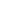 16. Малеева Т. В. Проблемы и перспективы развития пассажирских транс-портных услуг в агломерациях [Текст] / Т. В. Малеева, А. А. Смирнов // Kant. –2012. – № 1. – С. 88–92.17. Разумовский В.М.Формирование интеграционного пространства в российско-китайском пограничье [Текст] : / В.М. Разумовский,  А.Ю. Целовальников //  Сборник трудов: Современная регионалистика: структура, проблемы, перспективы. С.-Петерб. гос. экономикий университет.– 2013. – С. 285–292.